Downloadable graphics are square sized for use on various social media channels and can display on Instagram, Facebook, or Twitter. We encourage you to make the post your own, but here are some ways to really make it great!Tag @TeensDriverSeat on social media to receive All-Star points. Channel must be public and we should be able to tell what school it is for us to count the post.If you write your own posts, please use #ridewithme to identify posts.Add your organization logo to the graphicsEncourage a student to post an Instagram Live interview on the topicHost an Ask Me Anything Instagram Story after posting the graphicsUse the graphics to build out a blog post for your website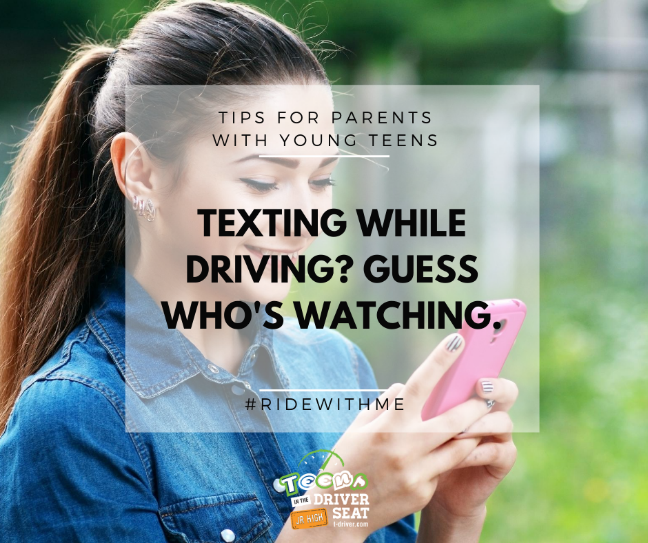 Don't talk - show. #ridewithme @teensdriverseat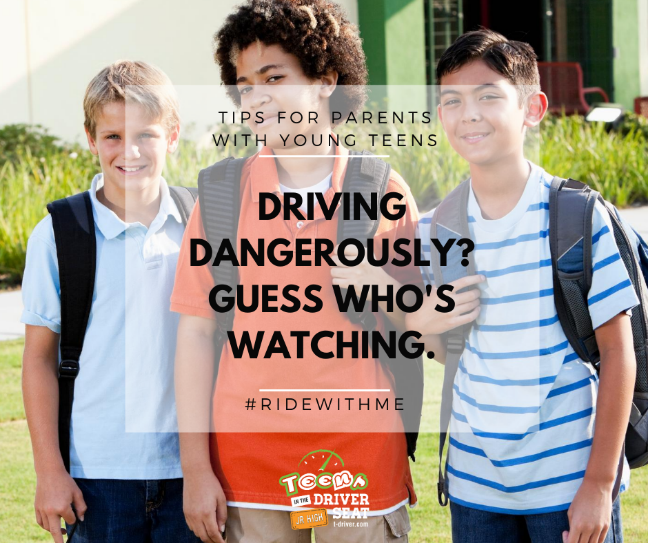 You may not be thinking about them driving, but they already are. Make every trip a lesson in safe driving. #ridewithme @teensdriverseat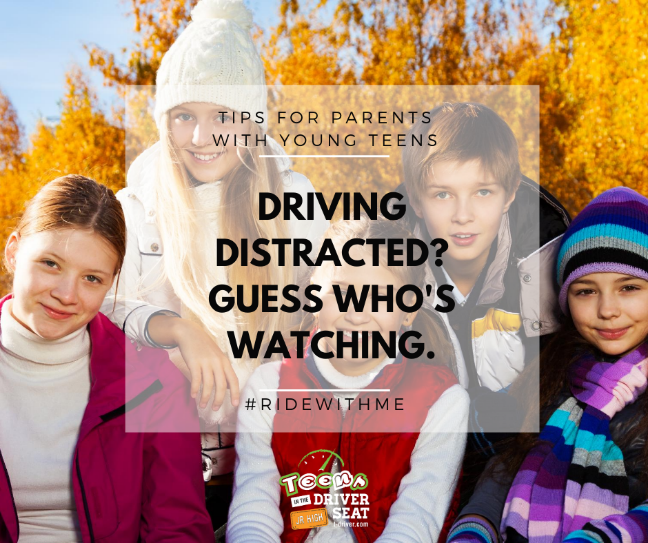 Every move you make - they'll be watching you. 👀 Make every trip a lesson in safe driving. #ridewithme @teensdriverseat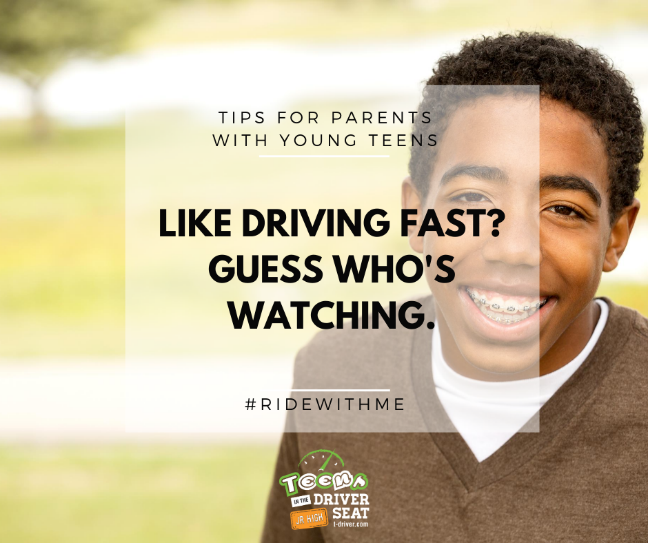 One day they'll say they drive like you. Make every trip a lesson in safe driving. #ridewithme @teensdriverseat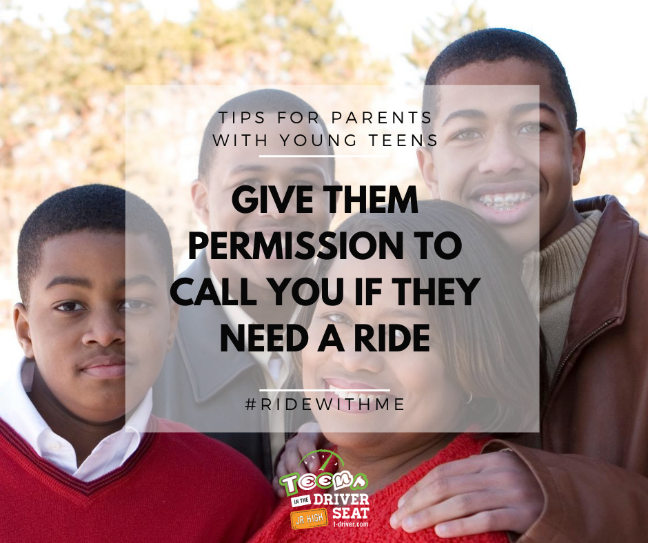 Dangerous situations come at all ages. Let your young teen know they have an out by calling you for a ride. #ridewithme @teensdriverseat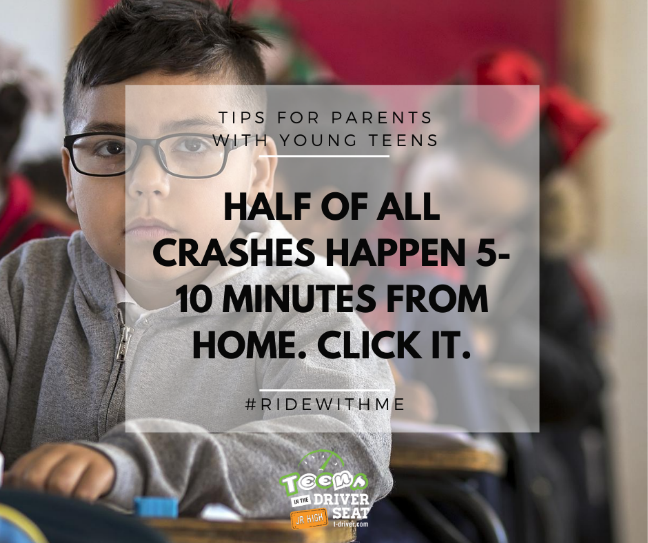 Every trip, every seat. Click = I love you. #ridewithme @teensdriverseat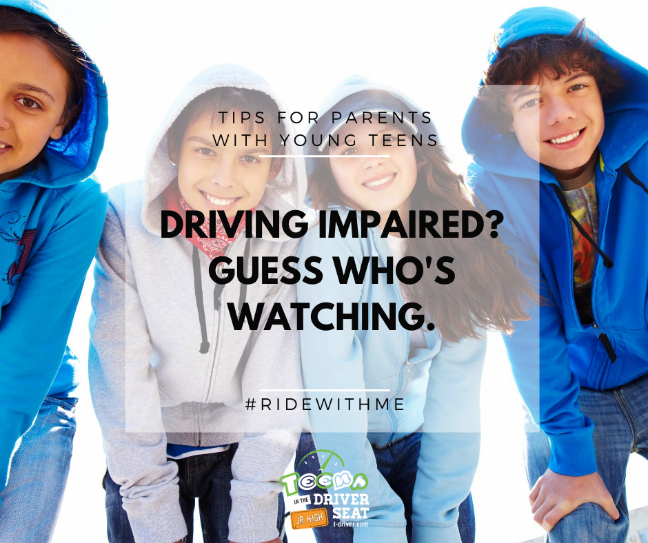 Let them know it's not okay by setting the example. #ridewithme @teensdriverseat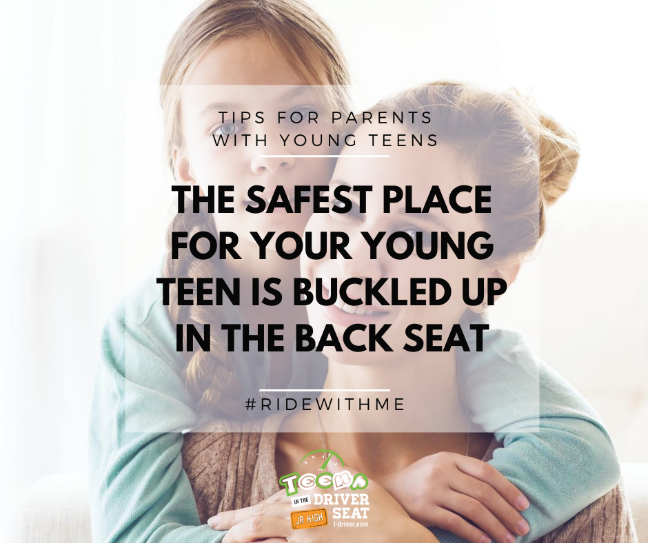 Young teens are more secure in back seats. If their knees do not bend over the back seat edge or the seat belt does not fit well, they also need a booster. Learn more about passenger seat belt safety> https://www.t-driver.com/know-the-risks/junior-high-2/always-seat-belt/ #ridewithme @teensdriverseat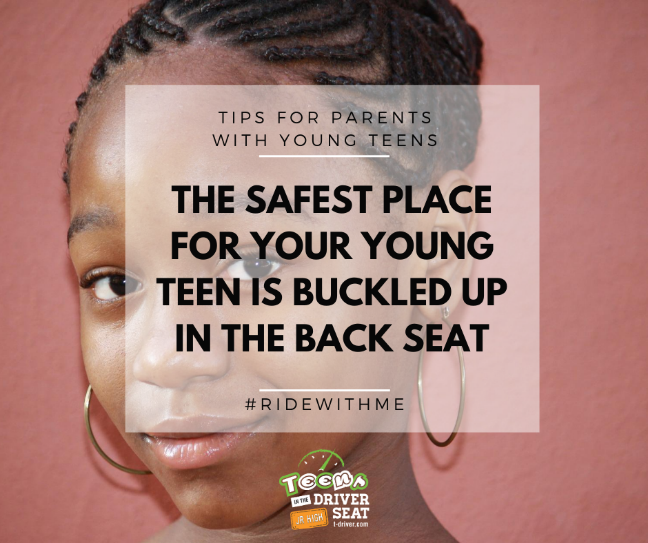 Young teens fit more securely in the back seat, making it the safest spot in case of a crash. #ridewithme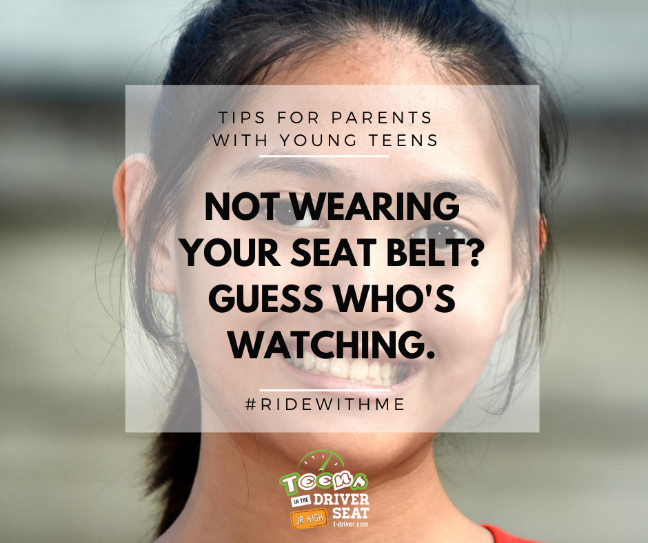 Buckle up for them and they will buckle up for you. #ridewithme @teensdriverseat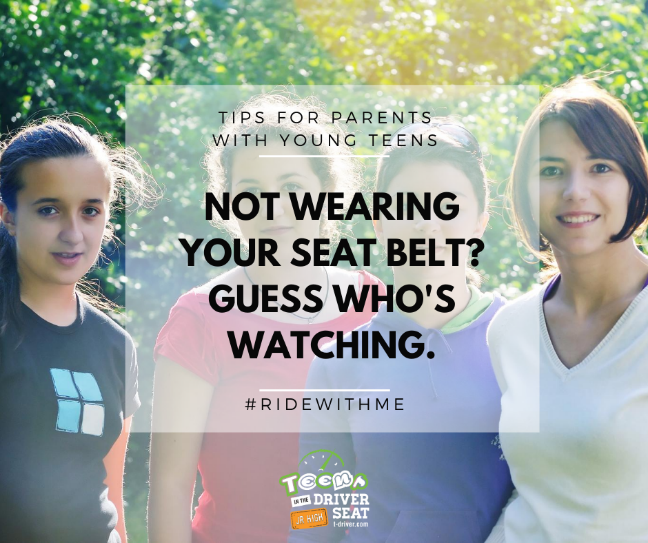 Make 'Click' your teen's love language. #ridewithme @teensdriverseat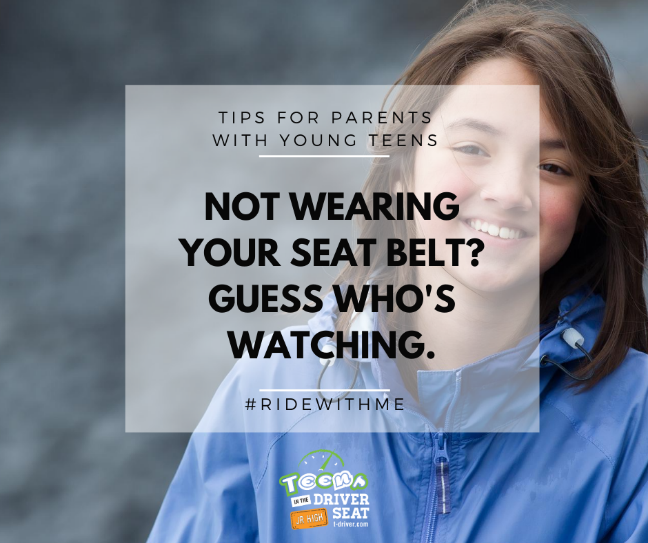 A seat belt is their best and last protection in case of a crash. It's also yours. Make every trip a lesson in safe driving. #ridewithme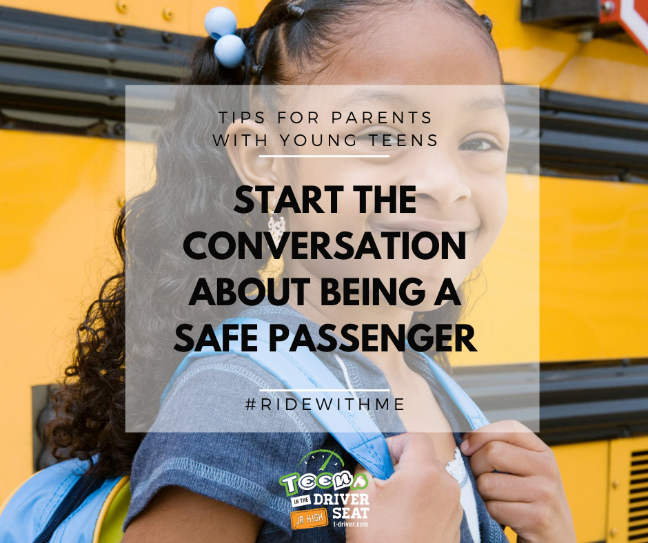 Passengers can contribute to traffic safety. Buckling up, not distracting the driver, and speaking up when they see danger are within their power. #ridewithme @teensdriverseat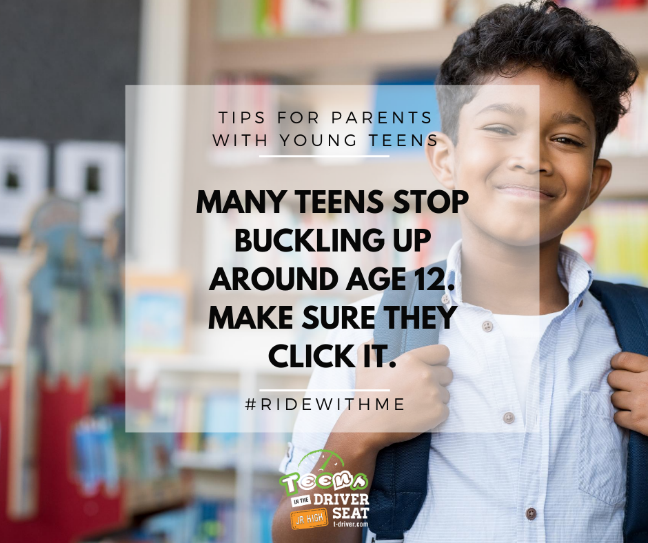 Keep listening for that click. #ridewithme @teensdriverseat